Для проведения лечения по программе ОМС в Краснодарском филиале ФГАУ «НМИЦ «МНТК «Микрохирургия глаза» им акад. С.Н. Федорова» Минздрава России Вам необходимо в день госпитализации предоставить: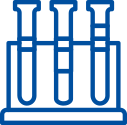 Анализы1Общий анализ крови, глюкоза крови, общий анализ мочи, анализ крови на свертываемость (АЧТВ), кровь на РПГА и РМП (МОР), либо ИФА и РМП(МОР)(срок действия 1 месяц).2Анализ крови на гепатиты В и С, кровь на ВИЧ (действительны 3 месяца).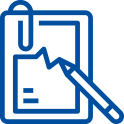 Обследования1ЭКГ плёнка с расшифровкой (срок действия 1 месяц)2Консультация терапевта, стоматолога, ЛОР-врача (срок действия 1 месяц)3Консультация гинеколога для женщин (срок действия 1 месяц)4Флюорография грудной клетки (срок действия 1 год)5Предоставить заключение соответствующих специалистов: невропатолога, кардиолога, эндокринолога, фтизиатра, психиатра и т.д. (сроком не позднее 1 месяца) для пациентов, состоящих на диспансерном учете, и выписки из стационаров о ранее проведенном лечении6Обследование на гельминтозы и кишечные протозоозы (срок действия 1 месяц)Перечень документов, которые Вам необходимо иметь при себе в день обращения: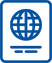 Паспорт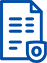 Полис ОМС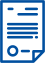 Пенсионное удостоверение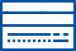 СНИЛС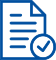 Удостоверение, дающее право на льготу (при нaаличии)Выписка из медицинской документации (форма №0.2.7./у)Направление на плановую госпитализацию (форма №057/У-04)Дополнительная информацияГоспитализация пациентов возможна не ранее 2 недель после перенесенных ОРВИ, herpes simplex.В случае выявления угрожающих жизни заболеваний рекомендуется предоперационное лечение в профильном стационаре по месту жительства (явка на операцтю с выпиской и лекарствами, подобранном в стационаре!).Пациентам, перенесшим инсульт, инфаркт оперативное лечение возможно через 1 год.Иметь при себеБольным, сахарным диабетом иметь при себе инсулин, таблетированные сахороснижающие препараты на 10 дней пребывания в стационаре.При хронических заболеваниях (ИБС, гипертоническая болезнь, ДЭП и пр.) иметь при себе базовые лекарственные препараты.Домашнюю одежду, сменную обувь, дополнительный комплект нательного белья, туалетные принадлежности, средства личной гигиены.